Тема. Видатні вчені-натуралістиМета. Ознайомити учнів з іменами вчених-натуралістів. Розкрити внесок учених-натуралістів у вивчення природиПеревірка домашнього завдання, оцінювання практичних робіт Оголошення теми та мети урокуВивчення нового матеріалуВступна бесіда про натуралістів, та  їх діяльністьПоказ електронної презентації «Видатні вчені-натуралісти»Знайди в підручнику і випиши визначення:Учені – це _______________________________________________________________________________________________________________________________________________________Натуралістами називають _________________________________________________________________________________________________________________________________________Створи міні – проект,  користуючись підручником (назви імена вчених-натуралістів і доповни інформацію про них):Міні-прект «Вчені-натуралісти»Домашнє завдання. Опрацювати §5. Закінчити міні-проект. Підготуватись до тематичного узагальнення. Повторити §§1-4Вчений - натуралістПеріод життяДосягнення ПортретПримітки1733 -1804 ррвидатний хімік, який відкрив кисень і вуглекислий газ. Нагороджений медаллю Коплі Лондонського королівського товариства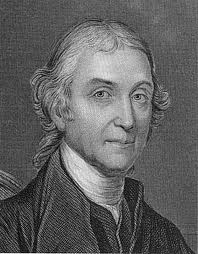 1493-1541 рр.Лікар епохи Відродження, «перший професор хімії від створення світу». Його псевдонім означає "той, хто наблизився до Цельса, знаменитого римського філософа та лікаря I ст."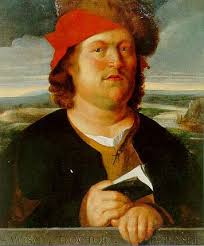 1711-1765 рр.На Землі постійно відбуваються зміни, і вони є причиною мінливості рослин і тварин. Відкрив закон збереження маси речовини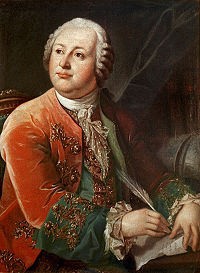 1809-1882 рр.Автор еволюційної теорії розвитку живих організмів (дарвінізму), англійський природодослідник. Зібрав велику колекцію рослин і тварин, завдяки якій стало відомо про поширення організмів на нашій планеті. Написав книгу «Походження видів шляхом природного добору» 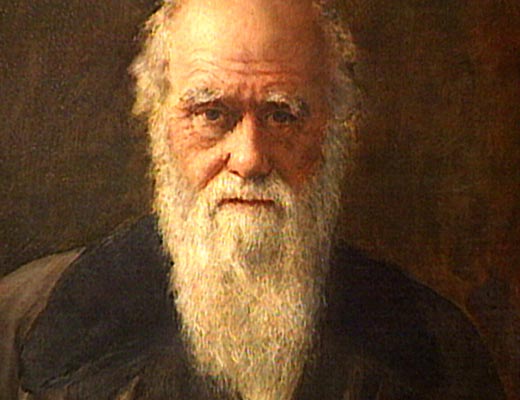 1863-1945 рр.Організатор і перший президент Академії наук України, започаткував створення науково-дослідних інститутів з вивчення природи. Створив вчення про біосферу – живу оболонку Землі. Написав книгу «Біосфера»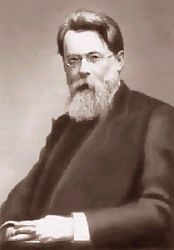 